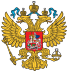 РОССИЙСКАЯ ФЕДЕРАЦИЯ

ТРУДОВОЙ КОДЕКС РОССИЙСКОЙ ФЕДЕРАЦИИ(с изменениями на 15 июля 2022 года)
 (редакция, действующая с 25 июля 2022 года)____________________________________________________________________Положения настоящего Кодекса (в редакции Федерального закона от 22 ноября 2021 года N 377-ФЗ) применяются к правам и обязанностям работодателей, участвовавших в эксперименте по использованию электронных документов, связанных с работой, в соответствии с Федеральным законом от 24 апреля 2020 года N 122-ФЗ "О проведении эксперимента по использованию электронных документов, связанных с работой", и их работников, которые возникли начиная с 16 ноября 2021 года. При этом работодатели - участники эксперимента по использованию электронных документов, связанных с работой, принявшие решение о продолжении осуществления электронного документооборота после окончания эксперимента, обязаны провести мероприятия, направленные на введение электронного документооборота в соответствии с требованиями настоящего Кодекса (в редакции Федерального закона от 22 ноября 2021 года N 377-ФЗ), до 1 июля 2022 года - см. пункт 4 статьи 2 Федерального закона от 22 ноября 2021 года N 377-ФЗРАЗДЕЛ X. ОХРАНА ТРУДАСтатья 209. Основные понятияОхрана труда - система сохранения жизни и здоровья работников в процессе трудовой деятельности, включающая в себя правовые, социально-экономические, организационно-технические, санитарно-гигиенические, лечебно-профилактические, реабилитационные и иные мероприятия.
Условия труда - совокупность факторов производственной среды и трудового процесса, оказывающих влияние на работоспособность и здоровье работника.
Безопасные условия труда - условия труда, при которых воздействие на работающих вредных и (или) опасных производственных факторов исключено либо уровни воздействия таких факторов не превышают установленных нормативов.
Вредный производственный фактор - фактор производственной среды или трудового процесса, воздействие которого может привести к профессиональному заболеванию работника.
Опасный производственный фактор - фактор производственной среды или трудового процесса, воздействие которого может привести к травме или смерти работника.
Опасность - потенциальный источник нанесения вреда, представляющий угрозу жизни и (или) здоровью работника в процессе трудовой деятельности.
Рабочее место - место, где работник должен находиться или куда ему необходимо прибыть в связи с его работой и которое прямо или косвенно находится под контролем работодателя. Общие требования к организации безопасного рабочего места устанавливаются федеральным органом исполнительной власти, осуществляющим функции по выработке и реализации государственной политики и нормативно-правовому регулированию в сфере труда, с учетом мнения Российской трехсторонней комиссии по регулированию социально-трудовых отношений.
Средство индивидуальной защиты - средство, используемое для предотвращения или уменьшения воздействия на работника вредных и (или) опасных производственных факторов, особых температурных условий, а также для защиты от загрязнения.
Средства коллективной защиты - технические средства защиты работников, конструктивно и (или) функционально связанные с производственным оборудованием, производственным процессом, производственным зданием (помещением), производственной площадкой, производственной зоной, рабочим местом (рабочими местами) и используемые для предотвращения или уменьшения воздействия на работников вредных и (или) опасных производственных факторов.
Производственная деятельность - совокупность действий работников с применением средств труда, необходимых для превращения ресурсов в готовую продукцию, включающих в себя производство и переработку различных видов сырья, строительство, оказание различных видов услуг.
Требования охраны труда - государственные нормативные требования охраны труда, а также требования охраны труда, установленные локальными нормативными актами работодателя, в том числе правилами (стандартами) организации и инструкциями по охране труда.
Государственная экспертиза условий труда - оценка соответствия объекта экспертизы государственным нормативным требованиям охраны труда.
Профессиональный риск - вероятность причинения вреда жизни и (или) здоровью работника в результате воздействия на него вредного и (или) опасного производственного фактора при исполнении им своей трудовой функции с учетом возможной тяжести повреждения здоровья.
Управление профессиональными рисками - комплекс взаимосвязанных мероприятий и процедур, являющихся элементами системы управления охраной труда и включающих в себя выявление опасностей, оценку профессиональных рисков и применение мер по снижению уровней профессиональных рисков или недопущению повышения их уровней, мониторинг и пересмотр выявленных профессиональных рисков.     Статья 209_1. Основные принципы обеспечения безопасности трудаОсновными принципами обеспечения безопасности труда являются:
предупреждение и профилактика опасностей;
минимизация повреждения здоровья работников.
Принцип предупреждения и профилактики опасностей означает, что работодатель систематически должен реализовывать мероприятия по улучшению условий труда, включая ликвидацию или снижение уровней профессиональных рисков или недопущение повышения их уровней, с соблюдением приоритетности реализации таких мероприятий.
Принцип минимизации повреждения здоровья работников означает, что работодателем должны быть предусмотрены меры, обеспечивающие постоянную готовность к локализации (минимизации) и ликвидации последствий реализации профессиональных рисков.
Приоритетность реализации мероприятий по улучшению условий и охраны труда, ликвидации или снижению уровней профессиональных рисков либо недопущению повышения их уровней устанавливается в примерном перечне, указанном в части третьей статьи 225 настоящего Кодекса.     Статья 210. Основные направления государственной политики в области охраны трудаОсновными направлениями государственной политики в области охраны труда являются:
обеспечение приоритета сохранения жизни и здоровья работников;
принятие и реализация федеральных законов и иных нормативных правовых актов Российской Федерации, законов и иных нормативных правовых актов субъектов Российской Федерации в области охраны труда, в том числе содержащих государственные нормативные требования охраны труда;
государственное управление охраной труда;
государственная экспертиза условий труда;
предупреждение производственного травматизма и профессиональных заболеваний;
формирование основ для оценки и управления профессиональными рисками;
участие государства в финансировании мероприятий по охране труда;
разработка мероприятий по улучшению условий и охраны труда;
координация деятельности в области охраны труда, охраны окружающей среды и других видов экономической и социальной деятельности;
проведение эффективной налоговой политики, стимулирующей создание безопасных условий труда, разработку и внедрение безопасных техники и технологий, производство средств индивидуальной и коллективной защиты работников;
создание условий для формирования здорового образа жизни работников;
установление и совершенствование порядка проведения специальной оценки условий труда и экспертизы качества проведения специальной оценки условий труда;
установление гарантий и компенсаций за работу с вредными и (или) опасными условиями труда;
международное сотрудничество в области охраны труда;
распространение передового отечественного и зарубежного опыта работы по улучшению условий и охраны труда;
организация мониторинга состояния условий и охраны труда и государственной статистической отчетности об условиях труда, а также о производственном травматизме, профессиональной заболеваемости и об их материальных последствиях;
обеспечение социальной защиты работников посредством обязательного социального страхования от несчастных случаев на производстве и профессиональных заболеваний и экономической заинтересованности работодателей в снижении профессиональных рисков;
защита законных интересов работников, пострадавших от несчастных случаев на производстве и профессиональных заболеваний, а также членов их семей на основе обязательного социального страхования работников от несчастных случаев на производстве и профессиональных заболеваний;
федеральный государственный контроль (надзор) за соблюдением трудового законодательства и иных нормативных правовых актов, содержащих нормы трудового права, включающий в себя проведение проверок соблюдения государственных нормативных требований охраны труда;
содействие общественному контролю за соблюдением прав и законных интересов работников в области охраны труда.
Реализация основных направлений государственной политики в области охраны труда обеспечивается согласованными действиями органов государственной власти Российской Федерации, органов государственной власти субъектов Российской Федерации и органов местного самоуправления, работодателей, объединений работодателей, профессиональных союзов, их объединений, иных уполномоченных работниками представительных органов по вопросам охраны труда.Статья 212. Государственные нормативные требования охраны труда и национальные стандарты безопасности трудаГосударственными нормативными требованиями охраны труда устанавливаются правила, процедуры, критерии и нормативы, направленные на сохранение жизни и здоровья работников в процессе трудовой деятельности.
Государственные нормативные требования охраны труда содержатся в федеральных законах, законах субъектов Российской Федерации, постановлениях Правительства Российской Федерации, нормативных правовых актах, утверждаемых федеральным органом исполнительной власти, осуществляющим функции по выработке и реализации государственной политики и нормативно-правовому регулированию в сфере труда, нормативных правовых актах органов исполнительной власти субъектов Российской Федерации.
Государственные нормативные требования охраны труда обязательны для исполнения юридическими и физическими лицами при осуществлении ими любых видов деятельности, в том числе при проектировании, строительстве (реконструкции) и эксплуатации объектов, конструировании машин, механизмов и другого производственного оборудования, разработке технологических процессов, организации производства и труда.
К нормативным правовым актам, утверждаемым федеральным органом исполнительной власти, осуществляющим функции по выработке и реализации государственной политики и нормативно-правовому регулированию в сфере труда, и содержащим государственные нормативные требования охраны труда, относятся:
правила по охране труда, а также иные нормативные правовые акты, содержащие государственные нормативные требования охраны труда, предусмотренные настоящим Кодексом;
единые типовые нормы бесплатной выдачи работникам средств индивидуальной защиты.
Государственные нормативные требования охраны труда утверждаются с учетом мнения Российской трехсторонней комиссии по регулированию социально-трудовых отношений.
Порядок разработки, утверждения и изменения государственных нормативных требований охраны труда устанавливается Правительством Российской Федерации с учетом мнения Российской трехсторонней комиссии по регулированию социально-трудовых отношений.
В целях содействия соблюдению правил по охране труда разрабатываются и утверждаются уполномоченным федеральным органом исполнительной власти национальные стандарты безопасности труда. Порядок разработки, утверждения и применения национальных стандартов безопасности труда определяется законодательством Российской Федерации о стандартизации.разработку и утверждение локальных нормативных актов по охране труда с учетом мнения выборного органа первичной профсоюзной организации или иного уполномоченного работниками представительного органа (при наличии такого представительного органа) в порядке, установленном статьей 372 настоящего Кодекса для принятия локальных нормативных актов;
ведение реестра (перечня) нормативных правовых актов (в том числе с использованием электронных вычислительных машин и баз данных), содержащих требования охраны труда, в соответствии со спецификой своей деятельности, а также доступ работников к актуальным редакциям таких нормативных правовых актов;
соблюдение установленных для отдельных категорий работников ограничений на привлечение их к выполнению работ с вредными и (или) опасными условиями труда;
приостановление при возникновении угрозы жизни и здоровью работников производства работ, а также эксплуатации оборудования, зданий или сооружений, осуществления отдельных видов деятельности, оказания услуг до устранения такой угрозы;
при приеме на работу инвалида или в случае признания работника инвалидом создание для него условий труда, в том числе производственных и санитарно-бытовых, в соответствии с индивидуальной программой реабилитации или абилитации инвалида, а также обеспечение охраны труда.
При производстве работ (оказании услуг) на территории, находящейся под контролем другого работодателя (иного лица), работодатель, осуществляющий производство работ (оказание услуг), обязан перед началом производства работ (оказания услуг) согласовать с другим работодателем (иным лицом) мероприятия по предотвращению случаев повреждения здоровья работников, в том числе работников сторонних организаций, производящих работы (оказывающих услуги) на данной территории. Примерный перечень мероприятий по предотвращению случаев повреждения здоровья работников утверждается федеральным органом исполнительной власти, осуществляющим функции по выработке и реализации государственной политики и нормативно-правовому регулированию в сфере труда, с учетом мнения Российской трехсторонней комиссии по регулированию социально-трудовых отношений.     Статья 214_1. Запрет на работу в опасных условиях трудаРаботодатель обязан приостановить работы на рабочих местах в случаях, если условия труда на таких рабочих местах по результатам специальной оценки условий труда отнесены к опасному классу условий труда.
Приостановка работ осуществляется до устранения оснований, послуживших установлению опасного класса условий труда.
На время приостановки работ на рабочих местах, указанных в части первой настоящей статьи, работникам, занятым на таких рабочих местах, предоставляются гарантии, установленные частью третьей статьи 216_1 настоящего Кодекса.
Устранение оснований, послуживших установлению опасного класса условий труда, осуществляется на основе плана мероприятий, который разрабатывает работодатель с учетом мнения выборного органа первичной профсоюзной организации или иного представительного органа работников (при наличии такого представительного органа).
Копия утвержденного работодателем плана мероприятий направляется работодателем в территориальный орган федерального органа исполнительной власти, уполномоченного на проведение федерального государственного контроля (надзора) за соблюдением трудового законодательства и иных нормативных правовых актов, содержащих нормы трудового права, по месту нахождения работодателя.
Возобновление деятельности работодателя на рабочих местах, указанных в части первой настоящей статьи, допускается только по результатам внеплановой специальной оценки условий труда, подтверждающей снижение класса условий труда.
Установленный настоящей статьей запрет не распространяется на работы, связанные с предотвращением или устранением последствий чрезвычайных ситуаций, а также на отдельные виды работ, перечень которых утверждается Правительством Российской Федерации с учетом мнения Российской трехсторонней комиссии по регулированию социально-трудовых отношений.
Статья 214_2. Права работодателя в области охраны трудаРаботодатель имеет право:
использовать в целях контроля за безопасностью производства работ приборы, устройства, оборудование и (или) комплексы (системы) приборов, устройств, оборудования, обеспечивающих дистанционную видео-, аудио- или иную фиксацию процессов производства работ, обеспечивать хранение полученной информации;
вести электронный документооборот в области охраны труда, за исключением случаев, предусмотренных настоящим Кодексом;предоставлять дистанционный доступ к наблюдению за безопасным производством работ, а также к базам электронных документов работодателя в области охраны труда федеральному органу исполнительной власти, уполномоченному на осуществление федерального государственного контроля (надзора) за соблюдением трудового законодательства и иных нормативных правовых актов, содержащих нормы трудового права, и его территориальным органам (государственным инспекциям труда в субъектах Российской Федерации).     Статья 215. Обязанности работника в области охраны трудаРаботник обязан:
соблюдать требования охраны труда;
правильно использовать производственное оборудование, инструменты, сырье и материалы, применять технологию;
следить за исправностью используемых оборудования и инструментов в пределах выполнения своей трудовой функции;
использовать и правильно применять средства индивидуальной и коллективной защиты;
проходить в установленном порядке обучение по охране труда, в том числе обучение безопасным методам и приемам выполнения работ, обучение по оказанию первой помощи пострадавшим на производстве, обучение по использованию (применению) средств индивидуальной защиты, инструктаж по охране труда, стажировку на рабочем месте (для определенных категорий работников) и проверку знания требований охраны труда;
незамедлительно поставить в известность своего непосредственного руководителя о выявленных неисправностях используемых оборудования и инструментов, нарушениях применяемой технологии, несоответствии используемых сырья и материалов, приостановить работу до их устранения;
немедленно извещать своего непосредственного или вышестоящего руководителя о любой известной ему ситуации, угрожающей жизни и здоровью людей, о нарушении работниками и другими лицами, участвующими в производственной деятельности работодателя, указанными в части второй статьи 227 настоящего Кодекса, требований охраны труда, о каждом известном ему несчастном случае, происшедшем на производстве, или об ухудшении состояния своего здоровья, в том числе о проявлении признаков профессионального заболевания, острого отравления;
в случаях, предусмотренных трудовым законодательством и иными нормативными правовыми актами, содержащими нормы трудового права, проходить обязательные предварительные (при поступлении на работу) и периодические (в течение трудовой деятельности) медицинские осмотры, другие обязательные медицинские осмотры и обязательные психиатрические освидетельствования, а также внеочередные медицинские осмотры по направлению работодателя, и (или) в соответствии с нормативными правовыми актами, и (или) медицинскими рекомендациями.Статья 216. Права работника в области охраны трудаКаждый работник имеет право на:
рабочее место, соответствующее требованиям охраны труда;
обязательное социальное страхование от несчастных случаев на производстве и профессиональных заболеваний;
получение достоверной информации от работодателя, соответствующих государственных органов и общественных организаций об условиях и охране труда на рабочем месте, о существующих профессиональных рисках и их уровнях, а также о мерах по защите от воздействия вредных и (или) опасных производственных факторов;
отказ от выполнения работ в случае возникновения опасности для его жизни и здоровья вследствие нарушения требований охраны труда до устранения такой опасности, за исключением случаев, предусмотренных федеральными законами;
обеспечение в соответствии с требованиями охраны труда за счет средств работодателя средствами коллективной и индивидуальной защиты и смывающими средствами, прошедшими подтверждение соответствия в установленном законодательством Российской Федерации о техническом регулировании порядке;
обучение по охране труда за счет средств работодателя;
дополнительное профессиональное образование или профессиональное обучение за счет средств работодателя в случае ликвидации рабочего места вследствие нарушения работодателем требований охраны труда;
гарантии и компенсации в связи с работой с вредными и (или) опасными условиями труда, включая медицинское обеспечение, в порядке и размерах не ниже установленных настоящим Кодексом, другими федеральными законами и иными нормативными правовыми актами Российской Федерации либо коллективным договором, трудовым договором;
обращение о проведении проверки условий и охраны труда на его рабочем месте федеральным органом исполнительной власти, уполномоченным на осуществление федерального государственного контроля (надзора) за соблюдением трудового законодательства и иных нормативных правовых актов, содержащих нормы трудового права, органами исполнительной власти, осуществляющими государственную экспертизу условий труда, а также органами профсоюзного контроля за соблюдением трудового законодательства и иных актов, содержащих нормы трудового права;
обращение в органы государственной власти Российской Федерации, органы государственной власти субъектов Российской Федерации и органы местного самоуправления, к работодателю, в объединения работодателей, а также в профессиональные союзы, их объединения и иные уполномоченные представительные органы работников (при наличии таких представительных органов) по вопросам охраны труда;
личное участие или участие через своих представителей в рассмотрении вопросов, связанных с обеспечением безопасных условий труда на его рабочем месте, и в расследовании происшедшего с ним несчастного случая на производстве или профессионального заболевания, а также в рассмотрении причин и обстоятельств событий, приведших к возникновению микроповреждений (микротравм);
внеочередной медицинский осмотр в соответствии с нормативными правовыми актами и (или) медицинскими рекомендациями с сохранением за ним места работы (должности) и среднего заработка на время прохождения указанного медицинского осмотра.
Виды, минимальные размеры, условия и порядок предоставления указанных в настоящей статье гарантий и компенсаций устанавливаются настоящим Кодексом, другими федеральными законами и иными нормативными правовыми актами Российской Федерации.
Повышенные или дополнительные гарантии и компенсации работникам, занятым на работах с вредными и (или) опасными условиями труда, могут устанавливаться коллективным договором, локальным нормативным актом работодателя с учетом финансово-экономического положения работодателя.
В случае обеспечения на рабочих местах безопасных условий труда, подтвержденных результатами специальной оценки условий труда или заключением государственной экспертизы условий труда, предусмотренные настоящим Кодексом гарантии и компенсации работникам за работу с вредными и (или) опасными условиями труда не устанавливаются.(Статья в редакции, введенной в действие с 1 марта 2022 года Федеральным законом от 2 июля 2021 года N 311-ФЗ. - См. предыдущую редакцию)
Статья 216_1. Гарантии права работников на труд в условиях, соответствующих требованиям охраны трудаГосударство гарантирует работникам защиту их права на труд в условиях, соответствующих требованиям охраны труда.
Условия труда, предусмотренные трудовым договором, должны соответствовать требованиям охраны труда.
На время приостановления работ в связи с административным приостановлением деятельности или временным запретом деятельности в соответствии с законодательством Российской Федерации вследствие нарушения государственных нормативных требований охраны труда не по вине работника за ним сохраняются место работы (должность) и средний заработок. На это время работник с его согласия может быть переведен работодателем на другую работу с оплатой труда по выполняемой работе, но не ниже среднего заработка по прежней работе.
При отказе работника от выполнения работ в случае возникновения опасности для его жизни и здоровья (за исключением случаев, предусмотренных настоящим Кодексом и иными федеральными законами) работодатель обязан предоставить работнику другую работу на время устранения такой опасности.
В случае, если предоставление другой работы по объективным причинам работнику невозможно, время простоя работника до устранения опасности для его жизни и здоровья оплачивается работодателем в соответствии с настоящим Кодексом и иными федеральными законами.
В случае необеспечения работника в соответствии с настоящим Кодексом средствами коллективной защиты и средствами индивидуальной защиты, прошедшими подтверждение соответствия в установленном законодательством Российской Федерации о техническом регулировании порядке, работодатель не имеет права требовать от работника исполнения трудовых обязанностей и обязан оплатить возникший по этой причине простой в размере среднего заработка работника.
Отказ работника от выполнения работ в случае возникновения опасности для его жизни и здоровья вследствие нарушения требований охраны труда до устранения такой опасности либо от выполнения работ с вредными и (или) опасными условиями труда, не предусмотренных трудовым договором, не влечет за собой привлечения его к дисциплинарной ответственности.
В случае причинения вреда жизни и здоровью работника при исполнении им трудовых обязанностей возмещение указанного вреда осуществляется в рамках обязательного социального страхования от несчастных случаев на производстве и профессиональных заболеваний.
В целях предупреждения и устранения нарушений государственных нормативных требований охраны труда государство обеспечивает организацию и осуществление федерального государственного контроля (надзора) за их соблюдением и устанавливает ответственность работодателя и должностных лиц за нарушение указанных требований.
В случаях, предусмотренных настоящим Кодексом, другими федеральными законами и иными нормативными правовыми актами Российской Федерации, работодатель обязан: соблюдать установленные для отдельных категорий работников ограничения на привлечение их к выполнению работ с вредными и (или) опасными условиями труда, к выполнению работ в ночное время, а также к сверхурочным работам; осуществлять перевод работников на другую работу в соответствии с медицинским заключением, выданным в порядке, установленном федеральными законами и иными нормативными правовыми актами Российской Федерации, с соответствующей оплатой; устанавливать перерывы для отдыха, включаемые в рабочее время; при приеме на работу инвалида или в случае признания работника инвалидом создавать для него условия труда в соответствии с индивидуальной программой реабилитации или абилитации инвалида; проводить другие мероприятия.    Статья 216_2. Право работника на получение информации об условиях и охране трудаКаждый работник имеет право на получение актуальной и достоверной информации об условиях и охране труда на его рабочем месте, о существующих профессиональных рисках и их уровнях, а также о мерах по защите от воздействия вредных и (или) опасных производственных факторов, имеющихся на рабочем месте, о предоставляемых ему гарантиях, полагающихся ему компенсациях и средствах индивидуальной защиты, об использовании приборов, устройств, оборудования и (или) комплексов (систем) приборов, устройств, оборудования, обеспечивающих дистанционную видео-, аудио- или иную фиксацию процессов производства работ, в целях контроля за безопасностью производства работ.
Обязанность предоставления указанной в настоящей статье информации возлагается на работодателя, а также на соответствующие государственные органы и общественные организации при наличии у них такой информации.
Работодатель обязан незамедлительно проинформировать работника об отнесении условий труда на его рабочем месте по результатам специальной оценки условий труда к опасному классу условий труда.
Формы (способы) и рекомендации по размещению работодателем информационных материалов в целях информирования работников об их трудовых правах, включая право на безопасные условия и охрану труда, а также примерный перечень таких информационных материалов утверждается федеральным органом исполнительной власти, осуществляющим функции по выработке и реализации государственной политики и нормативно-правовому регулированию в сфере труда.Статья 216_3. Обеспечение права работников на санитарно-бытовое обслуживаниеСанитарно-бытовое обслуживание работников в соответствии с требованиями охраны труда возлагается на работодателя. В этих целях работодателем по установленным нормам оборудуются санитарно-бытовые помещения, помещения для приема пищи, комнаты для отдыха в рабочее время и психологической разгрузки, организуются посты для оказания первой помощи, укомплектованные аптечками для оказания первой помощи, устанавливаются аппараты (устройства) для обеспечения работников горячих цехов и участков газированной соленой водой и другое.
Перевозка в медицинские организации или к месту жительства работников, пострадавших в результате несчастного случая на производстве и профессиональных заболеваний, а также по иным медицинским показаниям производится за счет средств работодателя, если иное не предусмотрено настоящим Кодексом, другими федеральными законами и иными нормативными правовыми актами Российской Федерации.Статья 217. Система управления охраной трудаСистема управления охраной труда - комплекс взаимосвязанных и взаимодействующих между собой элементов, устанавливающих политику и цели в области охраны труда у конкретного работодателя и процедуры по достижению этих целей.
Работодатель обязан обеспечить создание и функционирование системы управления охраной труда.
Примерное положение о системе управления охраной труда утверждается федеральным органом исполнительной власти, осуществляющим функции по выработке и реализации государственной политики и нормативно-правовому регулированию в сфере труда, с учетом мнения Российской трехсторонней комиссии по регулированию социально-трудовых отношений.Статья 218. Профессиональные рискиПри обеспечении функционирования системы управления охраной труда работодателем должны проводиться системные мероприятия по управлению профессиональными рисками на рабочих местах, связанные с выявлением опасностей, оценкой и снижением уровней профессиональных рисков.
Профессиональные риски в зависимости от источника их возникновения подразделяются на риски травмирования работника и риски получения им профессионального заболевания.
Рекомендации по выбору методов оценки уровней профессиональных рисков и по снижению уровней таких рисков утверждаются федеральным органом исполнительной власти, осуществляющим функции по выработке и реализации государственной политики и нормативно-правовому регулированию в сфере труда, по согласованию с федеральным органом исполнительной власти, осуществляющим функции по выработке государственной политики и нормативно-правовому регулированию в сфере обеспечения санитарно-эпидемиологического благополучия населения, с учетом мнения Российской трехсторонней комиссии по регулированию социально-трудовых отношений.
Выявление опасностей осуществляется путем обнаружения, распознавания и описания опасностей, включая их источники, условия возникновения и потенциальные последствия при управлении профессиональными рисками.
Опасности подлежат обнаружению, распознаванию и описанию в ходе проводимого работодателем контроля за состоянием условий и охраны труда и соблюдением требований охраны труда в структурных подразделениях и на рабочих местах, при проведении расследования несчастных случаев на производстве и профессиональных заболеваний, а также при рассмотрении причин и обстоятельств событий, приведших к возникновению микроповреждений (микротравм).
Рекомендации по классификации, обнаружению, распознаванию и описанию опасностей утверждаются федеральным органом исполнительной власти, осуществляющим функции по выработке и реализации государственной политики и нормативно-правовому регулированию в сфере труда, с учетом мнения Российской трехсторонней комиссии по регулированию социально-трудовых отношений.Статья 219. Обучение по охране трудаОбучение по охране труда - процесс получения работниками, в том числе руководителями организаций, а также работодателями - индивидуальными предпринимателями знаний, умений, навыков, позволяющих формировать и развивать необходимые компетенции с целью обеспечения безопасности труда, сохранения жизни и здоровья. Работники, в том числе руководители организаций, и работодатели - индивидуальные предприниматели обязаны проходить обучение по охране труда и проверку знания требований охраны труда.
Обучение по охране труда предусматривает получение знаний, умений и навыков в ходе проведения:
инструктажей по охране труда;
стажировки на рабочем месте (для определенных категорий работников);
обучения по оказанию первой помощи пострадавшим;
обучения по использованию (применению) средств индивидуальной защиты;
обучения по охране труда у работодателя, в том числе обучения безопасным методам и приемам выполнения работ, или в организациях, оказывающих услуги по проведению обучения по охране труда.
     Порядок обучения по охране труда и проверки знания требований охраны труда, а также требования к организациям, оказывающим услуги по проведению обучения по охране труда, устанавливаются Правительством Российской Федерации с учетом мнения Российской трехсторонней комиссии по регулированию социально-трудовых отношений.Статья 224. Комитеты (комиссии) по охране трудаПо инициативе работодателя и (или) по инициативе работников либо их уполномоченного представительного органа создаются комитеты (комиссии) по охране труда. В их состав на паритетной основе входят представители работодателя и представители выборного органа первичной профсоюзной организации или иного уполномоченного представительного органа работников (при наличии такого представительного органа). Примерное положение о комитете (комиссии) по охране труда утверждается федеральным органом исполнительной власти, осуществляющим функции по выработке и реализации государственной политики и нормативно-правовому регулированию в сфере труда.
Комитет (комиссия) по охране труда организует совместные действия работодателя и работников по обеспечению требований охраны труда, предупреждению производственного травматизма и профессиональных заболеваний, а также организует проведение проверок условий и охраны труда на рабочих местах и информирование работников о результатах указанных проверок, сбор предложений к разделу об охране труда коллективного договора и (или) соглашения.
Комитет (комиссия) по охране труда является составным элементом системы управления охраной труда у работодателя, а также одной из форм участия работников в управлении охраной труда. Работа комитета (комиссии) по охране труда строится на принципах социального партнерства.
Задачами комитета (комиссии) по охране труда являются:
разработка программы совместных действий работодателя, работников, профессиональных союзов и (или) иных уполномоченных представительных органов работников (при наличии таких представительных органов) по обеспечению безопасных условий труда и соблюдению требований охраны труда;
участие в разработке локальных нормативных актов работодателя по охране труда;
участие в организации контроля за состоянием условий труда на рабочих местах, а также за правильностью применения работниками средств индивидуальной и коллективной защиты;
проведение проверок состояния условий и охраны труда на рабочих местах;
участие в проведении специальной оценки условий труда в соответствии с законодательством о специальной оценке условий труда;
участие в оценке профессиональных рисков;
подготовка и представление работодателю соответствующих предложений по решению проблем охраны труда на основе анализа состояния условий и охраны труда, производственного травматизма и профессиональной заболеваемости;
участие в информировании работников о состоянии условий и охраны труда на рабочих местах, существующем риске повреждения здоровья, об обязанностях по соблюдению ими требований охраны труда.     Статья 225. Финансирование мероприятий по улучшению условий и охраны трудаФинансирование мероприятий по улучшению условий и охраны труда осуществляется за счет средств федерального бюджета, бюджетов субъектов Российской Федерации, местных бюджетов, внебюджетных источников в порядке, установленном федеральными законами и иными нормативными правовыми актами Российской Федерации, законами и иными нормативными правовыми актами субъектов Российской Федерации, нормативными правовыми актами органов местного самоуправления.
Финансирование мероприятий по улучшению условий и охраны труда может осуществляться также за счет добровольных взносов организаций и физических лиц.
Финансирование мероприятий по улучшению условий и охраны труда работодателями (за исключением государственных унитарных предприятий и федеральных учреждений) осуществляется в размере не менее 0,2 процента суммы затрат на производство продукции (работ, услуг). Примерный перечень ежегодно реализуемых работодателем за счет указанных средств мероприятий по улучшению условий и охраны труда, ликвидации или снижению уровней профессиональных рисков либо недопущению повышения их уровней устанавливается федеральным органом исполнительной власти, осуществляющим функции по выработке и реализации государственной политики и нормативно-правовому регулированию в сфере труда.
В отраслях экономики, субъектах Российской Федерации, на территориях, а также у работодателей могут создаваться фонды охраны труда в соответствии с федеральными законами и иными нормативными правовыми актами Российской Федерации, законами и иными нормативными правовыми актами субъектов Российской Федерации, нормативными правовыми актами органов местного самоуправления.
Работник не несет расходов на финансирование мероприятий по улучшению условий и охраны труда.    Статья 226. Микроповреждения (микротравмы)Для целей настоящего Кодекса под микроповреждениями (микротравмами) понимаются ссадины, кровоподтеки, ушибы мягких тканей, поверхностные раны и другие повреждения, полученные работниками и другими лицами, участвующими в производственной деятельности работодателя, указанными в части второй статьи 227 настоящего Кодекса, при исполнении ими трудовых обязанностей или выполнении какой-либо работы по поручению работодателя (его представителя), а также при осуществлении иных правомерных действий, обусловленных трудовыми отношениями с работодателем либо совершаемых в его интересах, не повлекшие расстройства здоровья или наступление временной нетрудоспособности (далее - микроповреждения (микротравмы) работников).
В целях предупреждения производственного травматизма и профессиональных заболеваний работодатель самостоятельно осуществляет учет и рассмотрение обстоятельств и причин, приведших к возникновению микроповреждений (микротравм) работников.
Основанием для регистрации микроповреждения (микротравмы) работника и рассмотрения обстоятельств и причин, приведших к его возникновению, является обращение пострадавшего к своему непосредственному или вышестоящему руководителю, работодателю (его представителю).
Рекомендации по учету микроповреждений (микротравм) работников утверждаются федеральным органом исполнительной власти, осуществляющим функции по выработке и реализации государственной политики и нормативно-правовому регулированию в сфере труда, с учетом мнения Российской трехсторонней комиссии по регулированию социально-трудовых отношений.Статья 229_3. Проведение расследования несчастных случаев государственными инспекторами трудаПри выявлении сокрытого несчастного случая государственный инспектор труда проводит расследование самостоятельно.
Государственный инспектор труда проводит дополнительное расследование в следующих случаях:
при поступлении жалобы, заявления, иного обращения пострадавшего (его законного представителя или иного доверенного лица), лица, состоявшего на иждивении погибшего в результате несчастного случая, либо лица, состоявшего с ним в близком родстве или свойстве (их законного представителя или иного доверенного лица), о несогласии их с выводами комиссии по расследованию несчастного случая;
при получении сведений, объективно свидетельствующих о нарушении порядка расследования.
Дополнительное расследование проводится в отношении несчастных случаев, расследованных не ранее чем за пять лет до дня наступления обстоятельств, указанных в части второй настоящей статьи.
Дополнительное расследование несчастного случая проводится государственным инспектором труда в соответствии с требованиями настоящей главы.
Дополнительное расследование проводится с привлечением профсоюзного инспектора труда и представителя исполнительного органа страховщика по месту регистрации работодателя в качестве страхователя.
По результатам дополнительного расследования государственный инспектор труда составляет заключение о несчастном случае на производстве и выдает предписание, обязательное для выполнения работодателем (его представителем).
Государственный инспектор труда имеет право обязать работодателя (его представителя) составить новый акт о несчастном случае на производстве, если имеющийся акт оформлен с нарушениями или не соответствует материалам расследования несчастного случая. В этом случае прежний акт о несчастном случае на производстве признается утратившим силу на основании решения работодателя (его представителя) или государственного инспектора труда.